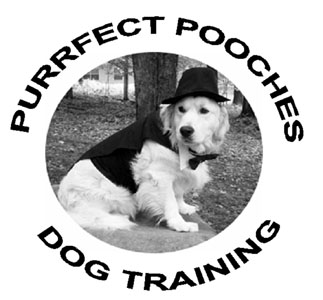 REGISTRATION FORM ~ JANUARY 2019 CLASSESPayment must accompany registration form in order to hold your spot in the class.  Email me saandra@aol.com to request a registration form and I can send you an invoice that you can pay online or make checks out to Sandra Harknett and mail your payment and registration form.  The mailing address is 537 Old Folkstone Rd, Holly Ridge, NC 28445.  Thank you.  (I only take 6 dogs per class so no refunds will be given 1 week before the class starts or once the class has begun.)  Please sign here______________________________indicating that you are aware this of no refunds and no exceptions policy.  Thank you.CLASSES OFFERED      Each class is approx. 1 hour longNOTE: Basically the same material is taught in the puppy and adult class.The only difference is the graduation requirements'.
* * * Dates listed are the start date of the 1st class and will be for 4 weeks * * *JANUARY  3, Thursday @ 7:00 p.m. ADULT DOG & PUPPY BASIC OBEDIENCE - 4 Weeks / $100 total cost (AKC CGC  or STAR PUPPY evaluation done at end of class #4)JANUARY  4, Friday @ 7:00 p.m. ADULT DOG & PUPPY BASIC OBEDIENCE - 4 Weeks / $100 total cost (AKC CGC  or STAR PUPPY evaluation done at end of class #4)JANUARY  5, Saturday @ 11:00 a.m. ADULT DOG & PUPPY BASIC OBEDIENCE - 4 Weeks / $100 total cost (AKC CGC  or STAR PUPPY evaluation done at end of class #4)JANUARY  5, Saturday @ 1:00 p.m. BEGINNER AGILITY - 4 Weeks / $100 total cost  (Warm up/socialization @ 12:45 p.m.)JANUARY  5, Saturday @ 2:30 p.m. LEVEL 3 AGILITY - 4 Weeks / $100 total cost.  For dogs who have agility experience or who have taken my BEGINNER CLASS & THE LEVEL 2 CLASS. cost  (Warm up/socialization @ 2:15 p.m.)JANUARY  7, Monday @ 7:00 p.m. ADULT DOG & PUPPY BASIC OBEDIENCE - 4 Weeks / $100 total cost.  (AKC CGC  or STAR PUPPY evaluation done at end of class #4)JANUARY  8, Tuesday @ 11:00 a.m.  ADULT DOG & PUPPY BASIC OBEDIENCE - 4 Weeks / $100 total cost (AKC CGC  or STAR PUPPY evaluation done at end of class #4))Free Open Play Time for Puppies & Dogs 15/30 minutes before each class to expend some energy and curiosity about the other dogs and people so the dog's mind can concentrate.  It is strongly recommended that you come to this or your dog may be anxious and disruptive during class.The obedience classes are once a week for 4 weeks and will teach you how to train your dog in the basic obedience commands he/she needs to be a good family member.  Puppies can learn the same as adult dog; you do not need several sets or levels of classes. He/she will learn, SIT, STAY, LAY DOWN, HEEL, TOUCH, LEAVE IT, TAKE IT, WALK ON A LOOSE LEASH, WAIT, NOT TO JUMP ON PEOPLE, TRADE, COME when called and more.  Many dog training skills and techniques will be covered.  Also there is a health tip each week (vaccinations, food, toys, teeth brushing, etc.) The cost is $100 for all 4 weeks and includes the AKC CGC or AKC STAR Puppy testing evaluation on week 4.Call Sandra at 910-777-9968 for more information. 
Taught by Sandra Harknett ~ 910-777-9968Certified Precision Pet Dog Trainer: Animal Behavior College Certified Dog Trainer
AKC Approved CGC & STAR Puppy Testing Evaluator; LOAL Therapy Dog Evaluator & Area Chapter PresidentLEFT PAW - RIGHT PAW Service Dog Trainer ID#8S0L4H6*AKC STAR Puppy stands for American Kennel Club's puppy test.  You will receive a certificate from the American Kennel Club when your dog passes.  I do the testing at the final class.  You will also get a certificate with your dog's picture on it from PURRFECT POOCHES.(Keep page 1 and return this page with your payment.  Thank you.)I AM ENROLLING IN THE  (day of week)_______________________CLASS @ (time)_____________OWNER'S NAME: __________________________________________________________________

ADDRESS: (street) _____________________________ (city) ___________________________ (zip) ____________

PHONE# ________________________________________________________
EMAIL: ____________________________________ARE YOU ON FACEBOOK?___________________________________

IF SO WHAT IS YOUR FB NAME?______________________________________MAY I "FRIEND" YOU?_______________PET’S NAME: _____________________________BREED________________________________AGE:______HOW DID YOUR LEARN OF THESE CLASSES (friend, ad, internet, etc)?____________________________________
Comments or things I should know about your dog: 

__________________________________________________________________________________________________

____________________________________________________________________________________________________________________________________________________________________________________________________

Taught by Sandra Harknett IMPORTANT: A buckle collar, snap shut or slip collar will be required for class.  NO BACK CLIP HARNESSES, NO CHOKE CHAINS,   NO PRONG COLLARS & NO RETRACTABLE LEADS please.  You will be given in the Obedience Class only a free front clip harness (worth $25), a clicker, a 25' rope, a class folder, weekly handouts and a toothbrush.  Front Clip Harnesses are the most human way to control/walk a dog and I prefer you use them in class and when you practice and especially when you walk your dog. You will need to commit to about 20 minutes of training and practicing at home EVERY DAY.  

My Motto ~ "Set your dog up to succeed!" 
RELEASE FORM (Please send along with Registration Form) 
The class will meet once a week for approximately 1 hour 
	Vaccinations record verified by (Trainer)___________________________signature required. Rabies________ Distemper_____ Parvo_________ Bordetella_______(optional - you decide)Flea/Tick preventative: Yes___No___ 
I, (owners Name)________________________________________________________, as the legal owner of, (Dog’s Name)______________________________________do hereby waive and release, (Trainer’s Name) Sandra Harknett and the location owner from any and all liabilities of any nature. I agree to take complete responsibility for the actions of my dog and myself (including but not limited to paying for veterinarian care if my dog is the direct cause of injury to another dog), before, after, and during class. At no time will the instructor, volunteers or home owner be liable or responsible for the actions of me, my dog, or any other person who accompanies me to class.  Children are welcome but must behave and remain quiet.By signing this you also acknowledge the no refund policy stated on page one.Owner’s Signaure_______________________________________________Date_______________Please also include a copy of your up to date vaccination records. A negative fecal report is also required within the last 6 months. For the safety of your pet and the other participants, no dog will be admitted to the training classes without this paperwork.   Thank you